პროექტი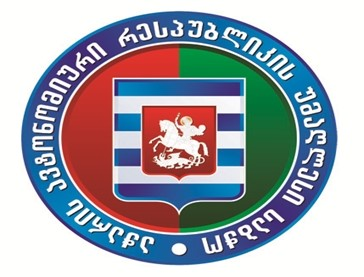     აჭარის ავტონომიური რესპუბლიკის უმაღლესი საბჭოსაგრარულ და გარემოს დაცვის საკითხთა კომიტეტის სხდომისდღის   წესრიგი2021 წელი, 28ივლისი12:00 საათი1. აჭარისავტონომიურირესპუბლიკისუმაღლესისაბჭოსაგრარულდაგარემოს დაცვის საკითხთა კომიტეტის 2021-2022 წლებისსამოქმედოგეგმაში ცვლილების შეტანის შესახებ.მომხსენებელი:ფრიდონფუტკარაძე-უმაღლესისაბჭოსაგრარულდაგარემოს                                                               დაცვის საკითხთა კომიტეტისთავმჯდომარე2. საქართველოსკანონებისპროექტები:   ,,გარემოსდაცვითიშეფასებისკოდექსშიცვლილებისშეტანისშესახებ“, „საქართველოსადმინისტრაციულსამართალდარღვევათაკოდექსშიცვლილებისშეტანისშესახებ“, „ატმოსფერულიჰაერისდაცვისშესახებ“ საქართველოსკანონშიცვლილებისშეტანისთაობაზე“, „საქართველოსსივრცისდაგეგმარების, არქიტექტურულიდასამშენებლოსაქმიანობისკოდექსშიცვლილებისშეტანისშესახებ“, „ბირთვულიდარადიაციულიუსაფრთხოებისშესახებ“ საქართველოსკანონშიცვლილებისშეტანისთაობაზე“, „ცხოველთასამყაროსშესახებ“ საქართველოსკანონშიცვლილებისშეტანისთაობაზე“, „აკვაკულტურისშესახებ“ საქართველოსკანონშიცვლილებისშეტანისთაობაზე“ და „ნარჩენებისმართვისკოდექსშიცვლილებისშეტანისშესახებ“ (№07-3/86; 23.06.2021).მომხსენებელი: ფრიდონ ფუტკარაძე-უმაღლესი საბჭოს აგრარულ და გარემოსდაცვის საკითხთა კომიტეტის თავმჯდომარე